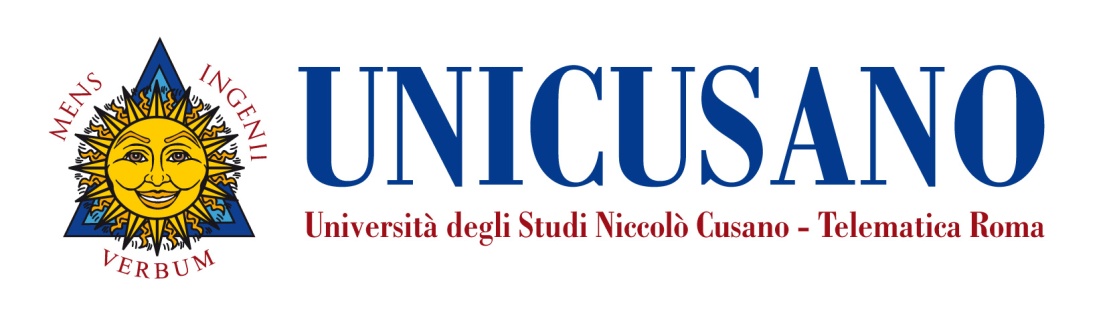 InsegnamentoPsicofarmacologiaLivello e corso di studioLaurea Magistrale in Psicologia Clinica e della Riabilitazione LM-51Settore scientifico disciplinare (SSD)BIO/14Anno di corsoAnno Accademico2	2021-2022Numero totale di crediti6PropedeuticitàMateria a sceltaDocenteDott. Riccardo AverardiFacoltà: PsicologiaNickname: averardi.riccardoEmail: riccardo.averardi@unicusano.itOrario di ricevimento: Consultare il calendario alla pagina seguente verificando gli orari di Videoconferenza https://www.unicusano.it/calendario-lezioni-in-presenza/calendario-area-psicologica-formazionePresentazioneIl corso di psicofarmacologia ha lo scopo di far acquisire allo studente una buona conoscenza delle modalità che sono alla base della gestione del farmaco e delle principali classi di psicofarmaci. Si raggiungerà una consapevolezza di tematiche fondamentali per lo sviluppo di un farmaco, e verranno trattati i principali metodi di somministrazione. Alla fine lo studente avrà una conoscenza più ampia della farmacologia, delle interazioni con i recettori e di come i neurotrasmettitori siano implicati nel comportamento dell’essere umano. Le E-tivity associate al corso sono studiate per approfondire tematiche rilevanti e stimolare lo studente a formulare ipotesi sulle cause scatenanti alcuni tipi di disturbiObiettivi formativiIl corso di psicofarmacologia ha i seguenti obiettivi formativi:Rivedere le basi della neurotrasmissione del SNCIllustrare le principali caratteristiche dei farmaci Illustrare i principali effetti del placebo e noceboIllustrare il funzionamento delle principali classi di psicofarmaciIllustrare le principali patologie inerenti a tale materiaPrerequisitiLa frequenza al corso non richiede il superamento di esami propedeutici ma si richiede la conoscenza dei concetti fondamentali della fisiologia di base e dell’anatomia. Al riguardo, si consiglia di rivedere tali nozioni.Risultati di apprendimento attesiConoscenza e capacità di comprensione Lo studente al termine del Corso avrà conoscenza della psicofarmacologia e di come questa possa modificare il comportamento dell’uomo. Inoltre, tramite le Etivity gli studenti acquisiranno la capacità di formulare ipotesi e valutazioni riguardo i più argomenti trattati durante il corso. (bdz, tossicità del farmaco, etc)Applicazione delle conoscenze Lo studente sarà in grado di utilizzare la conoscenza della psicofarmacologia per capire come alcune alterazioni possano provocare disturbi nel nostro SNC, che vanno poi a modificare il nostro comportamento. Le Etivity prevedono l’applicazione delle conoscenze teoriche a disturbi e casi clinici da risolvere con l’ausilio del materiale di studioCapacità di trarre conclusioni Lo studente sarà quindi in grado di individuare i motivi e le cause che tali alterazioni trattate durante il corso vadano ad influire e modificare il nostro comportamento. Sarà inoltre capace di consigliare metodiche di studio più appropriate e trattamenti farmacologici più validi.Abilità comunicative Lo studente sarà in grado di descrivere e sostenere conversazioni su problemi di fisiologia, anatomia, farmacologia, adoperando una terminologia adeguata e specifica per la materia d’esame. Organizzazione dell’insegnamentoIl corso è sviluppato attraverso le lezioni preregistrate audio-video che compongono, insieme a slide e dispense, i materiali di studio disponibili in piattaforma. Sono poi proposti dei test di autovalutazione, di tipo asincrono, che corredano le lezioni preregistrate e consentono agli studenti di accertare sia la comprensione, sia il grado di conoscenza acquisita dei contenuti di ognuna delle lezioni. La didattica interattiva è svolta nel forum della “classe virtuale” e comprende 3 Etivity che applicano le conoscenze acquisite nelle lezioni di teoria alla soluzione di casi clinici o approfondimenti di temi svolti nel programma del corso.In particolare, il Psicofarmacologia prevede 6 Crediti formativi. Il carico totale di studio per questo esame è compreso tra 150 e 160 ore così suddivise in:circa 120 ore per la visualizzazione e lo studio del materiale videoregistrato (18 Ore videoregistrate di Teoria e 1 ora di esercitazioni). Circa 30 ore di Didattica Interattiva per l’elaborazione e la consegna di 4 Etivity Circa 6 ore di Didattica Interattiva per l’esecuzione dei test di autovalutazione.Si consiglia di distribuire lo studio della materia uniformemente in un periodo di 11 settimane dedicando tra le 20 alle 30 ore di studio a settimanaContenuti del corsoModulo 1 – STORIA DELLA FARMACOLOGIA Modulo 2 – GESTIONE PRATICA DEL FARMACO Etivity 1 – (10 ore di carico di studio - settimana 2).Modulo 3 –FARMACOCINETICA E DINAMICA Modulo 4 – VIE DI SOMMINISTRAZIONE Modulo 5 – TOSSICITA’ DEL FARMACO Etivity 2 – svolgerla in base al tema richiestoModulo 6 – MICROBIOTA INTESTINALE Modulo 7 – PLACEBO E NOCEBO Modulo 8 – OMEOPATIA Modulo 9 – INTRODUZIONE ALLA PSICOFARMACOLOGIA Modulo 10 – PRINCIPI D’AZIONE GENERALE DEGLI PSICOFARMACI: trasmissione, modulazione, regolazione Modulo 11 – BENZODIAZEPINEModulo 12 – ANTIDEPRESSIVIModulo 13 – STABILIZZATORI DELL’UMOREModulo 14 – ANTIPSICOTICIEtivity 3 – Ogni modulo presenta un test a risposta multipla in grado di conoscere e capire l’andamento dello studio.Materiali di studio·   MATERIALI DIDATTICI A CURA DEL DOCENTEIl materiale didattico presente in piattaforma è suddiviso in 14 moduli. Essi ricoprono interamente il programma e ciascuno di essi contiene dispense, slide e videolezioni in cui il docente spiega gli argomenti. Tale materiale contiene tutti gli elementi necessari per affrontare lo studio della materia.Testi consigliati:   materiale didattico e manuale in pdf di Psicofarmacologia caricato in piattaformaModalità di verifica dell’apprendimentoL’esame consiste nello svolgimento di una prova orale o scritta tendente ad accertare le capacità di analisi e rielaborazione dei concetti acquisiti e di una serie di attività (3 Etivity) svolte durante il corso nelle classi virtuali.La valutazione delle Etivity da 0 a 2 punti, è effettuata, in itinere, durante la durata del corso. L’esame di profitto è valutato da 0 a 30 e può essere effettuato in forma orale presso la sede di Roma sia in forma scritta presso i poli didattici previa prenotazione da parte dello studente.La prova orale prevede un colloquio di circa 10 minuti atto a capire il grado di studio dello studente ed a valutare le sue capacità critiche in funzione dei diversi casi clinici esposti.La prova scritta prevede 1 domanda aperta a scelta tra due più la risposta a 20 domande a quiz con una sola risposta corretta. La domanda aperta verrà valutata dal docente da 0 a 10 punti, mentre le domande a risposta multipla corrette verranno valutate pari a 1. Quelle sbagliate o lasciate in bianco saranno valutata 0.Ulteriore prova scritta telematica è rappresentata da un test a risposta multipla con 30 domande, simile nella modalità ai test presenti in piattaforma.Verranno dunque valutate le competenze acquisite durante lo studio della materia in esameCriteri per l’assegnazione dell’elaborato finaleL’assegnazione dell’elaborato finale avverrà sulla base di un colloquio con il docente in cui lo studente manifesterà i propri specifici interessi in relazione a qualche argomento che intende approfondire; non esistono preclusioni alla richiesta di assegnazione della tesi e non è prevista una media particolare per poterla richiedere.È importante attenersi al programma del corso e scegliere argomenti inerenti a tale percorso formativo.